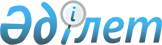 О признании утратившими силу некоторых постановлений акимата Жуалынского районаПостановление акимата Жуалынского района Жамбылской области от 9 июня 2023 года № 142. Зарегистрировано Департаментом юстиции Жамбылской области 12 июня 2023 года № 5039
      В соответствии со статьей 31 Закона Республики Казахстан "О местном государственном управлении и самоуправлении в Республике Казахстан" и статьей 27 Закона Республики Казахстан "О правовых актах", акимат Жуалынского района ПОСТАНОВЛЯЕТ:
      1. Признать утратившими силу некоторые постановления акимата Жуалынского района, согласно приложению к настоящему постановлению.
      2. Контроль за исполнением настоящего постановления возложить на руководителя аппарата акима Жуалынского района. 
      3. Настоящее постановление вводится в действие со дня его первого официального опубликования. Перечень некоторых постановлений акимата Жуалынского района, признаваемых утратившими силу
      1. Постановление акимата Жуалынского района от 20 апреля 2018 года №128 "Об утверждении методики оценки деятельности административных государственных служащих корпуса "Б" аппаратов акимов района, села, сельских округов и районных исполнительных органов, финансируемых из местного бюджета" (зарегистрировано в Реестре государственной регистрации нормативных правовых актов за №3806)
      2. Постановление акимата Жуалынского района от 26 мая 2014 года №237 "Об утверждении Положения коммунального государственного учреждения "Аппарат акима Жуалынского района Жамбылской области" (зарегистрировано в Реестре государственной регистрации нормативных правовых актов за №2253)
      3. Постановление акимата Жамбылской области от 26 января 2015 года №61 "О внесении дополнений в постановление акимата Жуалынского района от 26 мая 2014 года №237 "Об утверждении Положения коммунального государственного учреждения" Аппарат акима Жуалынского района Жамбылской области" (зарегистрировано в Реестре государственной регистрации нормативных правовых актов за №2499)
					© 2012. РГП на ПХВ «Институт законодательства и правовой информации Республики Казахстан» Министерства юстиции Республики Казахстан
				
      Исполняющий обязанности 

      акима района 

А. Жабағы
Приложение к постановлению